CHANGING A DEGREE DESIGNATIONFORM FOR INSTITUTIONs SUBMITTING REQUESTs Per the process outlined in the Academic Issues Committee (AIC) Manual, there are two criteria by which requests to change a degree designation shall be evaluated:Whether there is a fundamental change in the purpose of the program, andWhether more than 25% of the courses required in the major with the new degree designation will differ from those in the major with the current degree designation.The purpose of this fillable form is to provide institutions with a clear outline of all items requested in the Academic Issues Committee Manual to ensure a successful submission of their request. All institutions must complete this form, attaching any supplemental documents at the end of the form, and submit the information to the AIC for review.
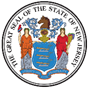 NEW JERSEY OFFICE of theSECRETARY OF HIGHER EDUCATIONACADEMIC ISSUES COMMITTEE of the NEW JERSEY PRESIDENTS’ COUNCIL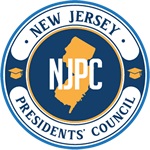  Date Submitted by Institution Institution Submitted by Current Program Title Current Degree Designation New Program Title New Degree DesignationCRITERION 1: CHANGE IN PURPOSE OF THE PROGRAM Indicate why the modification of degree designation is desired and explain why the change does not fundamentally change the purpose of the existing program.Comments:  	Provide a record of significant changes to the existing degree program made during the previous five years. Comments: CRITERION 2: CHANGES TO COURSES IN THE MAJOR Present a comparison of the courses in the major for the existing program to the courses in the program with the new degree designation, noting recent changes and proposed new courses.Comments: GOVERNING BOARD APPROVAL Include a copy of the resolution of the governing board approving the new degree designation.Date: 